EXAMEN A DISTANCEUED-3-2: Moteurs à Combustion Interne   (MCI)Licence : ElectromécaniqueDate : 26 Oct. 2020  Saisir  votre nom   , Prénom nom,  le N° d’inscription inscrit sur votre carte d’étudiant et le N° du groupe  Exercice N°1 (06 points)  (Questions divers de cours)Choisir la bonne réponse : Le moteur  à combustion interne (MCI) transforme l’énergie des carburants  en une puissance mécanique:  							    		            	 Un MCI est une machine électrique:     					La cylindrée d’un MCI est proportionnelle à la puissance du véhicule:  Les MCI modernes possèdent une Grande cylindrée                             Les MCI diesel nécessite des bougies pour amorcer la combustion       Le MCI à essence est basé sur le principe d’allumage par compression Le turbocompresseur est un organe de	Exercice N°2 (06 points)  (Question techniques liées à construction d’un MCI)Choisir  la bonne désignation  parmi la liste et écrire le nom de  chaque organe du MCI de la figure 01 ci –après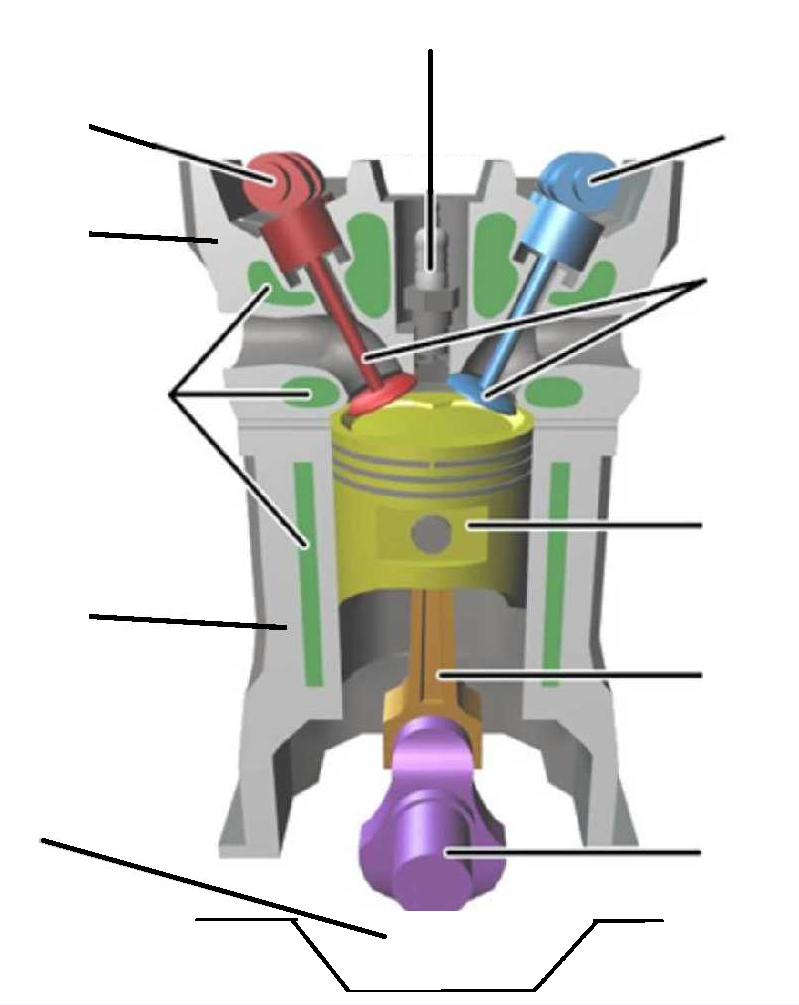 Figure 01 : Composantes d’un MCIExercice N°3 (08 points)  (Exercice)  Etant donné un MCI à essence fonctionnant selon le cycle réel de B-O à 4 temps (n=4 pistons)  figure 01 : Données : Diametre du piston : d=82.5 mmLa course (distance entre PMH et PMB) : c=114.3 mmQuestions :Calculer la cylindrée unitaire  (le volume balayé par un seul  piston entre le PMH et le PMB):        Vu  =   =   [ cm3 ]Calculer la cylindrée totale (Cylindrée unitaire x n) :         Vt =   =   [ cm3 ]Si le volume de la chambre de combustion est égale à v= Vu /4  , Calculer le rapport volumitrique             =  1+Vu/v =     [ - ] Si la pression sur le piston en phase de compression est  P= 2.3 bars, Calculer la force exercée sur le piston        F=  =   [ N ]Calculer la force exercée sur le maneton du vilebrequin        F1=  =   [ N ]Si la longueur du bras du maneton du vilebrequin  est  r= 70 mm,  Calculer le couple moteur        Cm=  =   [ N.m ]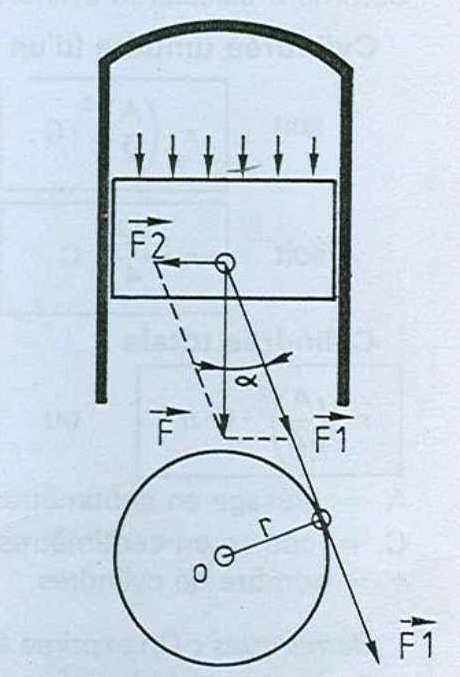 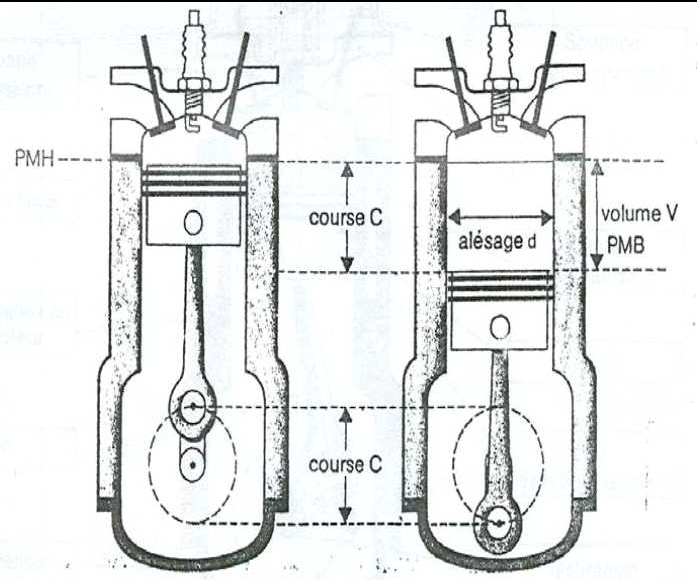 Figure 01 : MCI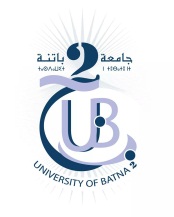 Ministère de l’Enseignement Supérieur et de la Recherche ScientifiqueUniversité Batna 2 - Mostefa BENBOULAIDFaculté de TechnologieDépartement d'électrotechnique